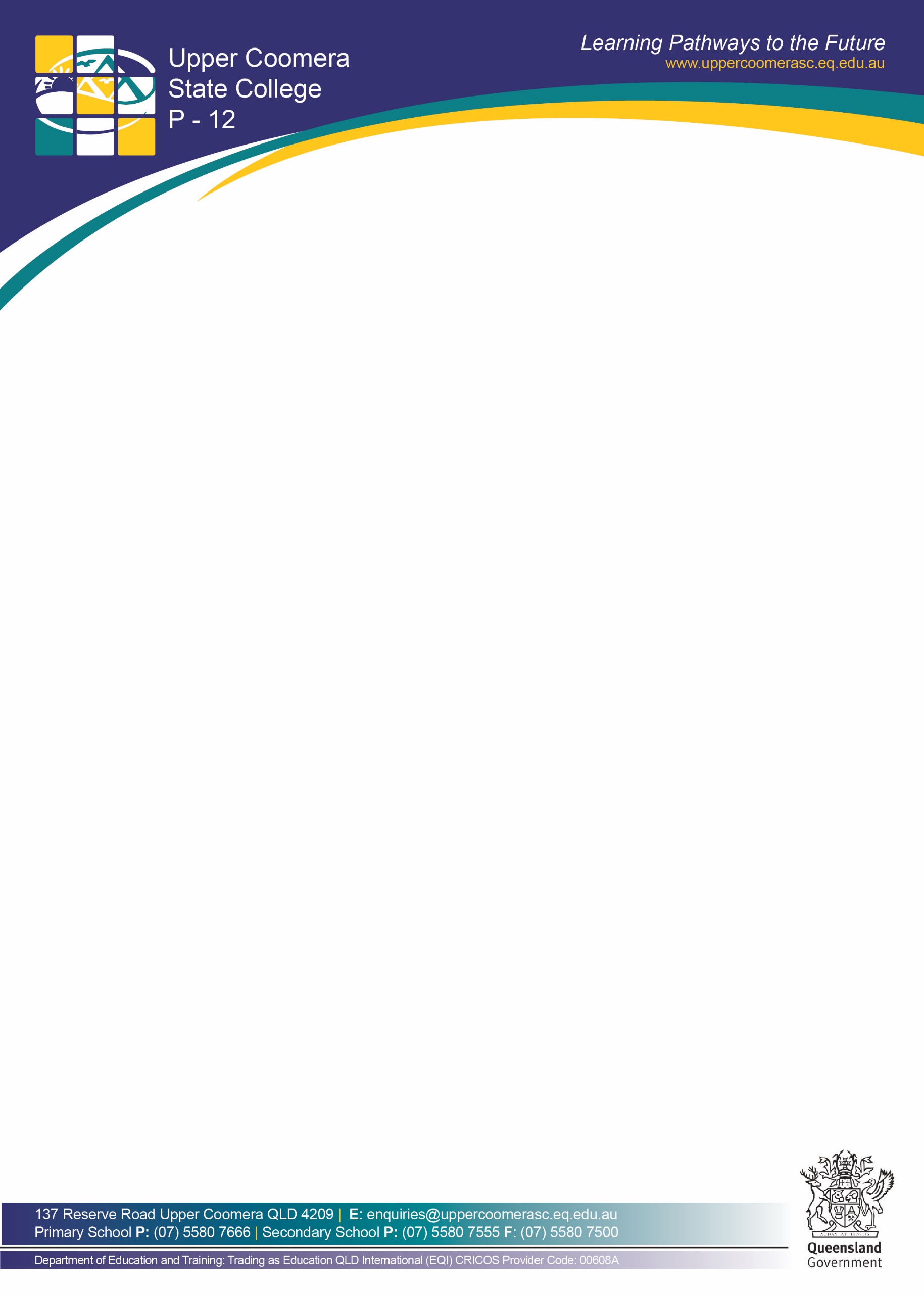 GOLD COAST PRIMARY SCIENCE AND ENGINEERING CHALLENGE 2018Friday, 7 September 2018Presented byUpper Coomera State College STEM AcademyHosted byDreamworld, Gold CoastSponsored byDreamworld and Upper Coomera State College STEM AcademyOverviewThe Primary Science and Engineering Challenge is a day-long competition, hosted at Dreamworld, designed to provide a real world science and engineering context for students in Years 5 and 6.  The competition day will see students from public and private schools competing against each other through a variety of exciting challenges focused on the physics of theme park rides. Each school team will be divided into groups consisting of 3 - 4 students, and will work on 2 half-day activities. Students will work on activities throughout Dreamworld, enabling them to apply the physics of theme park rides all around them to the challenges set before them.  Event Objectives:The Primary Science and Engineering Challenge aims to inspire year 5 and 6 students through inquiry-based learning to develop creative thinking, foster positive academic outcomes and encourage future pathways in STEM. The program seeks to support the school community through creative competition and shared learning experiences.  Teachers in attendance on the day will also be involved in Professional Development aimed at demonstrating how to provide unique, challenging and varied learning experiences for students in STEM.Event Details:Where:Dreamworld, Gold Coast - Dreamworld Parkway, Coomera, Qld 		Participants:Each school is able to bring between 12 to 32 year 5 and 6 students. The school teams are split into groups of 3-4 students.  Schools need to send at least one staff member to supervise their students.Students of varying academic abilities are encouraged to attend -Regardless of academic grades any students with a passion for STEM will benefit from involvement in the challenges. The ability to work well in a team is the most important ingredient for success. Low SES/disabled/special needs students are encouraged to be involved. Cost:Registration fee of $35 per student includes:Entry fee to Dreamworld inclusive of lunchScience and Engineering Challenge ResourcesPrizes Up to two accompanying staff members:Free entry fee inclusive of lunchPD resources for staff membersParents and family members are also encouraged to watch the challenges – please refer to contact details below to organise discount tickets.Event Organisation:Teachers will be involved in Professional Development during the morning session.  Supervision of students participating in the challenges will be provided by the Upper Coomera State College STEM Academy.Gold Coast Primary Science and Engineering Challenge Awards: The winning school will receive a plaque.Team prizes will be awarded.Individual student prizes awarded for key attributes displayed on the day.Event Coordinator Contact Details:Mrs Julia CullenHOD Science & STEMUpper Coomera State College137 Reserve Rd, Upper CoomeraT: (07) 5580 7555  	E: jcull12@eq.edu.auDiscounted tickets for parents/ family membersDreamworld Education T: (07) 55881184 | E:education@dreamworld.com.auTimeActivityLocation9:00am to 9:15am RegistrationsLego Store Precinct9:15am to 9:25amPhoto at Lagoon StageLagoon Stage9:25am to 9:35amMoving to Tiger IslandIn Transit9:35am to 9:50amWelcoming and explanation of challengesTiger Island9:50am to 10:00amMoving to various challenge locations In Transit10:00am to 11:50amChallenge no. 1Various locations11:50am to 12:00pmMoving to lunch locationIn Transit12:00pm to 12:30pmLunchThe Shell12:30pm to 12:40pmMoving to various challenge locations In Transit12:40pm to 2:30pmChallenge no. 2Various locations2:30pm to 2:40pmPack-up/ ScoringVarious locations2:40pm to 2:50pmMoving to Tiger IslandIn Transit2:50pm to 3:15pmPresentationsTiger Island3:15pm to 3:30pmMoving to student pick-up location at Lego PrecinctLego Store Precinct